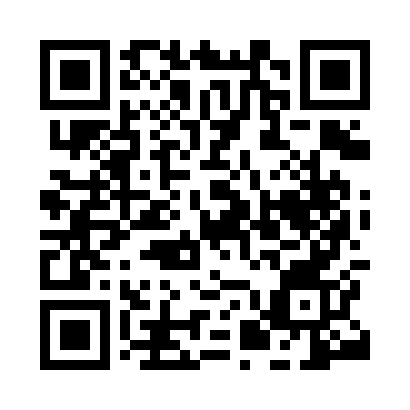 Prayer times for Kangwal, IndiaMon 1 Apr 2024 - Tue 30 Apr 2024High Latitude Method: One Seventh RulePrayer Calculation Method: University of Islamic SciencesAsar Calculation Method: HanafiPrayer times provided by https://www.salahtimes.comDateDayFajrSunriseDhuhrAsrMaghribIsha1Mon4:526:1312:274:566:428:032Tue4:506:1112:274:576:438:043Wed4:496:1012:274:576:448:054Thu4:486:0912:264:576:448:065Fri4:466:0812:264:586:458:066Sat4:456:0712:264:586:458:077Sun4:446:0512:264:586:468:088Mon4:426:0412:254:586:478:099Tue4:416:0312:254:596:478:1010Wed4:406:0212:254:596:488:1011Thu4:386:0112:244:596:488:1112Fri4:376:0012:245:006:498:1213Sat4:365:5912:245:006:508:1314Sun4:345:5712:245:006:508:1415Mon4:335:5612:235:006:518:1416Tue4:325:5512:235:016:528:1517Wed4:305:5412:235:016:528:1618Thu4:295:5312:235:016:538:1719Fri4:285:5212:235:016:538:1820Sat4:275:5112:225:026:548:1921Sun4:255:5012:225:026:558:2022Mon4:245:4912:225:026:558:2023Tue4:235:4812:225:026:568:2124Wed4:225:4712:225:036:578:2225Thu4:205:4612:215:036:578:2326Fri4:195:4512:215:036:588:2427Sat4:185:4412:215:036:598:2528Sun4:175:4312:215:046:598:2629Mon4:165:4212:215:047:008:2730Tue4:145:4112:215:047:018:28